Excel. Транспонирование строк в столбцы (или столбцов в строки) с помощью формулы массиваРанее я описал, как транспонировать столбцы в строки с помощью функции ДВССЫЛ.Напомню, что, если нужно «переделать» таблицу, ориентированную по строкам, в таблицу, ориентированную по столбцам, можно скопировать строки в буфер, и вклеить на тот же или новый лист с помощью специальной вставки: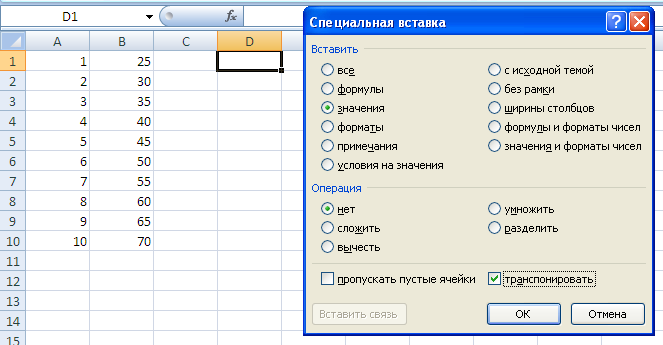 Рис. 1. Транспонирование с помощью специальной вставки.Это самый простой и удобный способ… если только не требуется сохранить связь новых данных со старыми (рис. 2).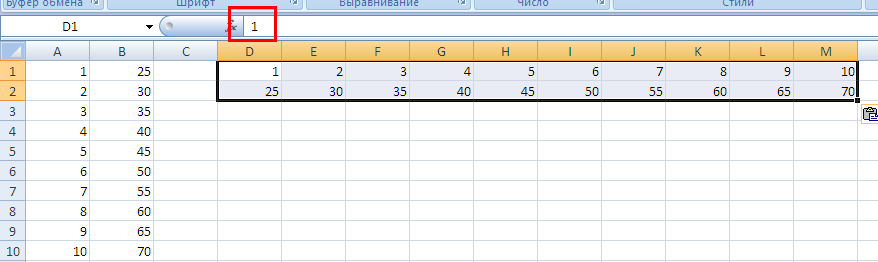 Рис. 2. Результат транспонирования. Обратите внимание, что в строке формул отражается значение ячейки D1 – 1 (единица), константа.Если же нужно сохранить связь новой области со старой, то можно использовать функцию ДВССЫЛ, но… гораздо проще и изящнее воспользоваться функцией =ТРАНСП(массив). Если вы ранее не сталкивались с функциями массива, рекомендую для начала посмотреть здесь. Что нужно сделать?В любой ячейке набрать =ТРАНСП(A1:B10); область A1:B10 можно выделить курсором, а не набирать с клавиатуры;Вырезать это значение в буфер обмена;Выделить область того же размера, что и исходная, то есть 2х10 ячеек, но ориентированную иначе: в исходной области 2 столбца и 10 строк, а в новой области 2 строки и 10 столбцов;Вставить содержимое буфера в строку формул (рис. 3);Одновременно нажать Ctrl + Shift + Enter, чтобы ввести формулу на лист Excel.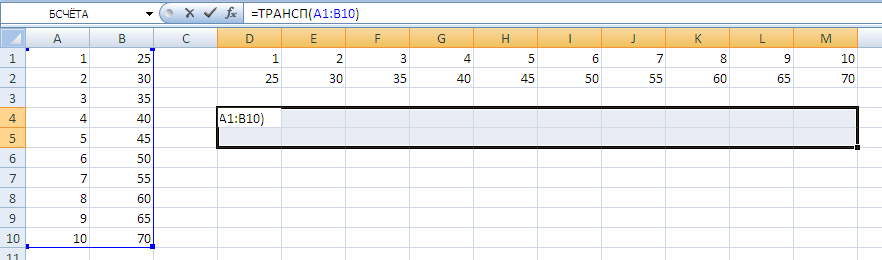 Рис. 3. Использование функции ТРАНСППолучили новую область, связанную с исходной (рис. 4). Обратите внимание, что в ячейках D4:M5 одинаковые формулы массива {=ТРАНСП(A1:B10)}. Попробуйте изменить какое-либо значение в области A1:B10. Соответствующее изменение произойдет и в области D4:M5.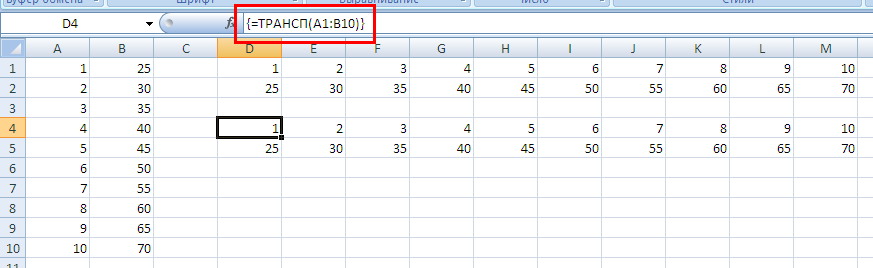 Рис. 4. Транспонирование с помощью функции массиваНе пытайтесь ввести фигурные скобки с клавиатуры – формула массива не заработает. Если требуется отредактировать формулу массива, выделите весь массив, отредактируйте формулу и нажмите Ctrl + Shift + Enter. Не пытайтесь вставить строки или столбцы внутрь нового массива! Не редактируйте формулу в отдельно взятой ячейке нового массива.Успехов вам в овладении формулами массива! 